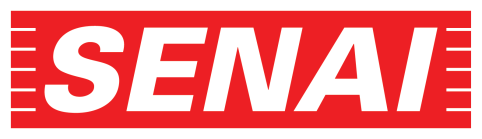 Orientações Geraisa) Critério de AceitaçãoEmitido em 3 vias.Jornada de Trabalho não poderá ser superior a 30 horas semanais.As duas testemunhas devem estar qualificadas com nome completo, sem abreviações e RG. Sugere-se que o responsável pela Coordenação de Estágios seja uma das testemunhas.Demais campos do formulário devidamente preenchidos.b) Critério de RetornoEstar assinado pelo representante da empresa, pelo Diretor da escola (na ausência seu substituto legal), pelo aluno e pelas duas testemunhas.As páginas anteriores das assinaturas do Termo de Compromisso devem ser rubricadas pelas partes.c) Distribuição das vias1ª Via: “Via da Empresa”.2ª Via: “Via do Aluno”3ª Via: “Via da Escola”TERMO DE COMPROMISSO PARA ESTÁGIO DE COMPLEMENTAÇÃO EDUCACIONALPelo presente instrumento particular, e na melhor forma de direito, em que são partes, de um lado, ___ , inscrita(o) no CNPJ sob o nº_____ e inscrição estadual nº_____, com sede na _____, nº_____, Bairro ____, CEP ____, na cidade de _____, Estado de ______, neste ato representado em conformidade com seus atos constitutivos, denominada(o) simplesmente, CONCEDENTE, e de outro lado, o SERVIÇO NACIONAL DE APRENDIZAGEM INDUSTRIAL – SENAI, Departamento Regional de São Paulo, inscrito no CNPJ/MF sob o nº 03.774.819/0001-02, inscrição estadual Isento, com sede na Avenida Paulista, 1.313, 3º andar, Bairro Bela Vista, São Paulo, Capital, neste ato representado pelo(a) Sr(a). Heverton Luis Marino, Diretor(a) da Escola SENAI “Conde Alexandre Siciliano", localizada na Rua Eng. Roberto Mange, n°95, na cidade de Jundiaí, Estado de São Paulo, denominado simplesmente, SENAI-SP e, o(a) aluno(a) _______, estudante do curso _____  da “Escola SENAI-SP Conde Alexandre Siciliano”, portador(a) da Cédula de Identidade RG nº____, inscrito(a) no CPF/MF sob o nº_____,  doravante denominado(a) ESTAGIÁRIO(A), legalmente representado(a) por _____ , portador(a) da Cédula de Identidade RG nº____, inscrito(a) no CPF/MF sob o nº_____,  residentes e domiciliados na_____  ; resolvem celebrar o presente Termo de Compromisso para Estágio de Complementação Educacional de Ensino, sem vínculo empregatício, nos termos da Lei nº 11.788, de 25.09.2008, que reger-se-á pelas seguintes cláusulas e condições:O Estágio terá por objetivo principal, proporcionar ao estudante do curso Técnico em ____  ,  experiência prática nas atividades específicas de natureza de sua área de formação profissional, conforme plano de estágio, devidamente especificado em anexo.À(AO) CONCEDENTE caberá a fixação dos locais, datas e horários em que se realizarão, sem qualquer vínculo empregatício, as atividades do(a) ESTAGIÁRIO(A), contidas nas programações de estágio por ela estabelecidas com a colaboração do SENAI-SP.O estágio será feito nas dependências do(a) _____, localizado(a) na _____, nº_____, Bairro _____, na cidade de _____, Estado de ____, ou fora dela, nos casos devidamente justificados, mediante acompanhamento de supervisor designado pela CONCEDENTE. O estágio se realizará no período de _____ de _____ de 20__ a ____ de ___ de 20__.O(A) ESTAGIÁRIO(A) deverá cumprir _____ (___) horas de estágio por semana, de forma a não exceder a seis horas diárias, a serem desenvolvidas de forma compatível com as atividades escolares, considerando-se nelas incluídas as horas destinadas a reuniões convocadas pelo SENAI-SP, para fins de supervisão e avaliação.O(A) ESTAGIÁRIO(A) obriga-se a: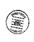 cumprir fielmente a programação de estágio, comunicando em tempo hábil quando for o caso, a impossibilidade de fazê-lo;cumprir as normas internas da CONCEDENTE, principalmente as relativas ao estágio, as quais declara conhecer e aceitar;responder por perdas e danos consequentes da inobservância das normas internas ou das constantes no presente Termo de Compromisso; e,apresentar ao SENAI-SP relatório circunstanciado sobre as atividades desenvolvidas de acordo com o estabelecido no regulamento de estágio da Escola;realizar as avaliações na forma e condições previstas no regulamento de estágio da Escola.A CONCEDENTE compromete-se a:conceder ao(a) ESTAGIÁRIO(A) bolsa para manutenção, no valor de R$(____)      e vale-transporte no valor de R$ (____).conceder ao ESTAGIÁRIO(A), recesso remunerado de 30 dias a cada 12 meses estagiado, a ser gozado preferencialmente durante suas férias escolares, devendo ser o recesso proporcional nos casos de estágio com duração inferior a 1 (um) ano;providenciar, observadas as normas internas, o reembolso das despesas extraordinárias efetuadas pelo(a) ESTAGIÁRIO(A) em razão da programação do estágio;fornecer ao SENAI-SP relatórios e avaliações sobre a atuação do(a) ESTAGIÁRIO(A);designar funcionário de seu quadro de pessoal, devidamente qualificado, para orientar e supervisionar o estagiário;comunicar imediatamente ao SENAI-SP quaisquer interrupções ou problemas ocorridos com o(a) ESTAGIÁRIO(A) durante o período de estágio, para que sejam tomadas as providências cabíveis; e,por ocasião do desligamento do ESTAGIÁRIO(A), entregar termo de realização de estágio com indicação resumida das atividades desenvolvidas, dos períodos e horas estagiadas e da avaliação de desempenho.Ao SENAI-SP compete:encaminhar o(a) ESTAGIÁRIO(A) à CONCEDENTE, acompanhar suas atividades de estágio e proceder a sua avaliação para fins escolares;colher os dados de aproveitamento do(a) ESTAGIÁRIO(A) mediante fichas de avaliação de desempenho, visitas de supervisão, relatórios e trabalhos apresentados, de acordo com a programação previamente estabelecida; e,informar periodicamente a CONCEDENTE sobre a situação geral do(a) ESTAGIÁRIO(A).O(A) ESTAGIÁRIO(A) está segurado(a) contra acidentes pessoais, em companhia seguradora devidamente contratada pelo SENAI-SP, e sua apólice, independente de transcrição, fica fazendo parte integrante do presente termo.As Partes comprometem-se a atuar, sempre que aplicável, em conformidade com a legislação vigente sobre Proteção de dados pessoais e todas as exigências legais definidas na Lei n° 13.709/2018 (‘LGPD”) e órgãos reguladores.10.1 A Parte Concedente e o SENAI-SP captam dados pessoais dos        estudantes e ambas operam esses dados na busca de melhores candidatos em processos seletivos, assim como na contratação de estagiários, portanto ambas são controladoras dos dados pessoais conforme o momento da prestação do serviço, e a Lei Geral de Proteção de Dados vale mutuamente.Este Termo de Compromisso poderá ser rescindido pela CONCEDENTE ou pelo(a) ESTAGIÁRIO(A), mediante comunicação por escrito à outra parte e ao SENAI-SP feita, no mínimo, com 05 (cinco) dias de antecedência.As partes elegem o Foro da Comarca da Capital do Estado de São Paulo para dirimir as dúvidas oriundas do presente instrumento, com exclusão de qualquer outro, por mais privilegiado que seja.E, por estarem assim justas e contratadas, as partes firmam o presente Termo de Compromisso, em 03 (três) vias de igual teor, na presença de duas testemunhas.                                          _____   (SP),   _____ de   _____   de 20_____CONCEDENTE_______________________________Nome: __________________Cargo: _________________RG:  ______________        SERVIÇO NACIONAL DE APRENDIZAGEM                       INDUSTRIAL – SENAI            Departamento Regional de São Paulo_________________________________Nome: Heverton Luis Marino                              Diretor da Escola SENAI "Conde Alexandre Siciliano"  ESTAGIÁRIO(A)					REPRES. LEGAL DO(A)							      ESTAGIÁRIO(A)__________________________                  				                         __________________________Testemunhas:____________________	____________________Nome: _______________	Nome: _____________RG: n.º _____________	RG: n.º   ___________ANEXOPLANO DE ESTÁGIONome do Estagiário: (Nome completo)Nome da Empresa: ___________Período do Estágio:  ___________ATIVIDADESNOME DOSUPERVISORN° DEHORAS                                                                    TOTAL                                                                    TOTAL